1. О специально оборудованных учебных кабинетахВ ДОУ для работы с детьми и детьми с ОВЗ предусмотрены групповые комнаты, которые оснащены специальной мебелью, а также специально приспособленные кабинеты (места): учителя-логопеда, психолога. А также — музыкальный зал, физкультурный и сенсорно-динамический зал «Дом Совы»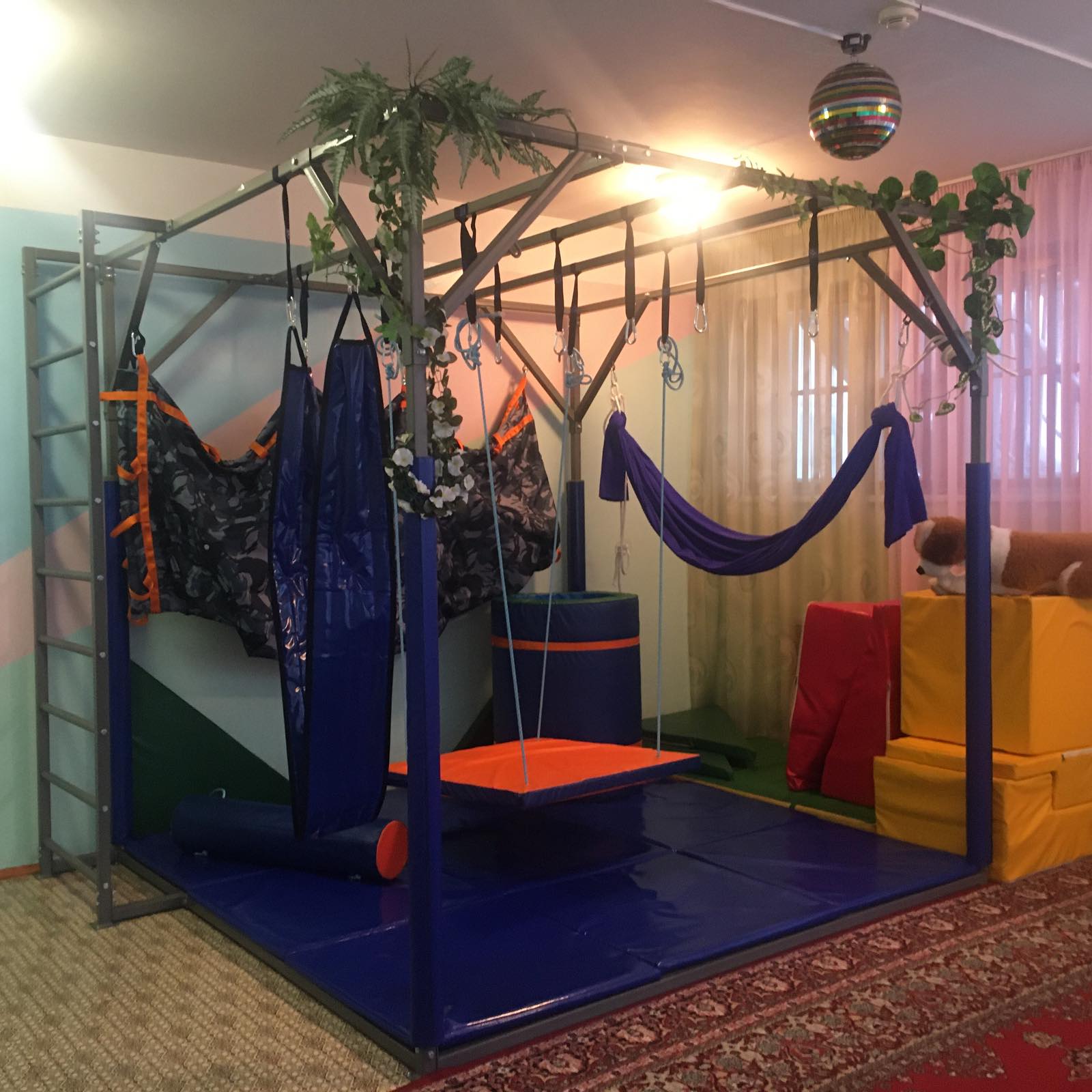 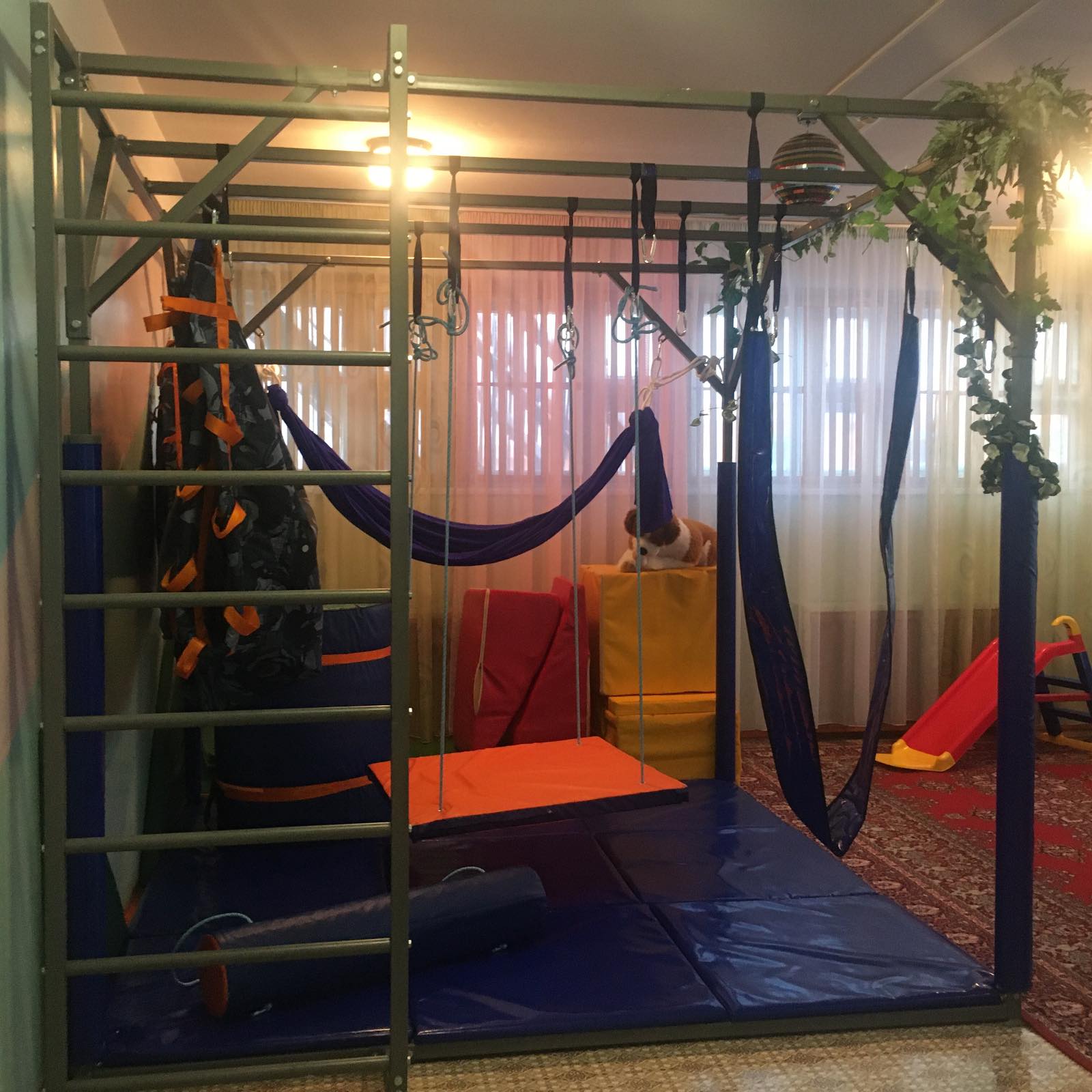 